 CURRICULUM VITAE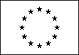 INFORMAZIONI PERSONALINomeavv. Nadia CoràIndirizzoVia San Martino 8/B – 46049 Volta MantovanaTelefono0376-803074 FaxE-mailconsulente@nadiacora.itnadia.cora@mantova.pecavvocati.itNazionalitàItalianaData di nascitaESPERIENZA LAVORATIVADateNome e indirizzo del datore di lavoroTipo di azienda o settoreDateNome e indirizzo del datore di lavoroTipo di azienda o settoreDateNome e indirizzo del datore di lavoroTipo di azienda o settorePrincipali mansioni e responsabilitàISTRUZIONE E FORMAZIONEESAMI SOSTENUTICAPACITA’ E COMPETENZE PERSONALI - TECNICO - INFORMATICHEMADRELINGUAALTRE LINGUECAPACITA E COMPETENZE RELAZIONALICAPACITA’ E COMPETENZE ORGANIZZATIVECAPACITA’ E COMPETENZE TECNICHECAPACITA’ E COMPETENZE ARTISTICHEALTRE CAPACITA’ E COMPETENZEPATENTE O PATENTIULTERIORI INFORMAZIONIMantova, Aprile 2023CV in corso di aggiornamento02.03.1966dal 2022PROFESSIONE AUTONOMA: STUDIO LEGALE CORA’ NADIAStudio Professionale IndividualeAVVOCATO CASSAZIONISTA abilitato alle Magistrature Superiori dal 25.02.2011: TAR e Consiglio di Stato – Corte dei Conti - Tribunali e Cassazione. Authority tra cui ANAC e Garante Privacy.L’esercizio della libera professione di avvocato è stato contestuale al rapporto di pubblico impiego presso la P.A. fino al 01.08.2004. Le dimissioni volontarie sono state determinate dall’obbligo, imposto dalla legge 339/2003, di scegliere tra pubblico impiego e libera professione. Nell’esercizio della libera professione, dopo la cessazione del rapporto  di lavoro con la P.A., l’attività è stata dedicata, in particolare, al settore del Diritto Amministrativo e, soprattutto, alle materie del Diritto europeo, Diritto regionale e degli Enti locali. Nell'ambito dello studio legale associato Corà Paratico, l’incarico ricoperto è relativo alla posizione di Responsabile dell’Area Diritto e processo amministrativo, Diritto e processo amministrativo-contabile, Diritto e processo tributario, Diritto europeo, Diritto civile pubblico e Diritto Civile, Diritto del Lavoro, Diritto regionale e degli Enti Locali, Formazione. L’area ricomprende l’assistenza e il supporto alle Pubbliche Amministrazioni, agli Enti locali e di Enti, alle società pubbliche alle Fondazioni e associazioni ed altri organismi partecipati dalla P.A. Numerosi sono gli incarichi di consulenza e di assistenza a favore di Amministratori e Dirigenti pubblici per la predisposizione e redazione di atti amministrativi complessi nonché per la gestione di interi procedimenti amministrativi (procedure di affidamento dei contratti pubblici di lavori, servizi, forniture, project financing, leasing pubblico, concessioni ed altri strumenti di partenariato pubblico-privato/procedimenti materie di ambiente, edilizia e di urbanistica/ procedimenti materie di assistenza sociale e di servizi alla persona/ pubblico impiego privatizzato/espropriazioni/ procedimenti elettorali, etc.) nonché per la difesa e rappresentanza in giudizio, davanti al TAR, al Consiglio di Stato e alla Corte dei Conti,  di Dirigenti, funzionari, operatori e Amministratori  pubblici.DAL 2004PROFESSIONE AUTONOMA: STUDIO LEGALE ASSOCIATO CORA’ PARATICO - NCPG AVVOCATI ASSOCIATI E STUDIO LEGALE NADIA CORA’Studio Professionale Associato e IndividualeDAL 01.11.1991 al 01.08.2004 Ente strumentale Regione Lombardia/ Comune Castiglione / Comune di BresciaEnte pubblico: comparto Regioni-Enti Locali. Dipendente pubblico. Istruttore Direttivo Amministrativo presso Ente strumentale della Regione Lombardia; Istruttore Direttivo-Coordinatore di servizio presso il Comune di Castiglione delle Stiviere. Nell’ambito del rapporto di pubblico impiego presso il Comune di Castiglione delle Stiviere sono stati espletati i seguenti incarichi: Responsabile dei servizi “Pubblica istruzione, sport, turismo, manifestazioni” del Comune; Vice Segretario comunale reggente del Comune. Durante lo svolgimento di detto incarico di Vice Segretario, è stato altresì  espletato l’incarico di Segretario Generale supplente. Nello svolgimento delle funzioni di Segretario Generale, veniva garantita l’assistenza alle sedute dalla Giunta comunale e del Consiglio con redazione dei relativi processi Verbali di deliberazione e espressione dei correlati pareri di legittimità (costituenti, all’epoca, pareri obbligatori). Veniva garantita altresì la funzione di rogare i contratti del Comune.  A decorrere dal 19.08.1998 il rapporto di lavoro  presso il comune di Castiglione delle Stiviere veniva trasformato a tempo parziale (18 ore settimanali) per consentire l’esercizio della professione di Avvocato e, a decorrere dal  9.11.1998, veniva effettuata una riorganizzazione del centro di responsabilità  Pubblica Istruzione, Sport Manifestazioni, Turismo con assegnazione, nell’ambito del Settore Pubblica Istruzione, dei soli servizi di istruzione materna, elementare e media (compresi P.D.S., dimensionamento rete scolastica, autonomia, pulizia, manutenzioni scuole materne ed elementari).In data 17.11.1998 veniva effettuata l’iscrizione nell’Albo degli Avvocati del Foro di Mantova.Istruttore Direttivo Amministrativo presso il Comune di Brescia e assegnazione al Settore Provveditorato-Ufficio assicurazioni e Ufficio gare ad evidenza pubblica e svolgimento anche del seguente incarico: Preposto alle gare e alle trattative. Con riferimento  all’Ufficio assicurazioni venivano  gestiti i procedimenti relativi ai sinistri  nonché le coperture assicurative a tutela dei rischi  dell’Amministrazione. Nello svolgimento di preposto alle gare venivano  espletate gare ad evidenza pubblica sia sotto che sopra la soglia comunitaria per l’acquisizione dei servizi e delle forniture comunali. Le fasi del procedimento (come da certificazione ISO 9001 del Settore Provveditorato) comprendevano lo studio per l’individuazione del tipo di gara, la redazione degli atti relativi (bando, disciplinare, capitolato etc.), le pubblicazioni, le sedute di gara, la redazione dei processi verbali, l’aggiudicazione provvisoria fino alla redazione della determinazione di aggiudicazione definitiva e il supporto per la conclusione del contratto. Il rapporto di lavoro, alle dipendenze della P.A., veniva risolto in data 01.08.2004 per dimissioni volontarie in conseguenza di quanto disposto dalla legge 339/2003 e per la conseguente opzione a favore della libera professione di avvocato.RPD in ambito pubblicoOIV - NUclei di Valutazione - Organismi indipendenti di valutazioneConsulente, Docente e Tutor Pubblica AmministrazioneAutore Coach nel Problem Solving Strategico -  Performance Coach - Innovation Coach Creator of ServicePubblica Amministrazione Designer thinkingFacilitator Digital TransformationAvvocato Amministrativo-ContabileRESPONSABILE dei servizi di supporto all’attività e al procedimento amministrativo delle P.A.Settori: - Diritto e processo amministrativo, Diritto e processo amministrativo-contabile – Diritto e processo tributario - Diritto europeo - Diritto e processo civile pubblico – Diritto Civile – Diritto del Lavoro – Formazione – Diritto degli Enti Locali - Gare e Appalti Pubblici - Diritto delle tecnologie Esperto e consulente  anticorruzione, trasparenza e per la legalità e integrità delle P.A. ed Enti Locali Autrice di libri, approfondimenti, articoli, orientamenti, modulistica, prassi operative e workshop per P.A. ed Enti Locali (tra cui Wolter Kluwer, Halley Editrice, Giuffrè Editore, Asmel, Entionline)Docente, Formatore e Tutor  per P.A. ed Enti LocaliIscritta nell’Elenco Nazionale degli Organismi Indipendenti di Valutazione della Performance – Fascia 1 al n. 875 da Marzo 2017 – Fascia 2 al n. 875 da Maggio 2021Ideatore e autore dei servizi Entionline di supporto giuridico-legale e amministrativo per l’attività e il procedimento amministrativo, nonché per l’organizzazione delle P.A. ed Enti Locali, di cui al portale www.entionline.it Esperto giuridico-legale di consulenza, assistenza e servizio di supporto ai RUP Lavori, Servizi e FornitureEsperto giuridico-legale di consulenza, assistenza e servizio di supporto alle Commissioni AggiudicatriciEsperto giuridico-legale consulente per programmazione e progettazione di interventi di servizi e forniture paternariato pubblici-privati (PPP)Presidente Commissione affari generali del Comune di Volta Mantovana (MN). Atto di nomina del Sindaco.Commissario della Commissione esaminatrice concorso pubblico per la copertura di un posto di Vigile Urbano presso il Comune di Asola – 2001Commissario della Commissione esaminatrice per concorso interno per la copertura di un posto di Istruttore Direttivo tecnico presso il Comune di Brescia – 2002Conciliatore in una controversia tra fornitore-consumatore, giusta nomina del Presidente CCIAA di Mantova - 2005Arbitro in una controversia di natura commerciale (sublocazione) giusta nomina del Presidente CCIAA di Mantova - 2006Commissario della Commissione aggiudicatrice della gara per l’affidamento, mediante asta pubblica, dei lavori di riqualificazione dell’area mercatale di San Sebastiano. Comune di Cavriana (MN) – 2005Commissario della Commissione aggiudicatrice della gara per l’affidamento, mediante pubblico incanto, dei lavori di rifacimento di Via Porta Antica. Comune di Cavriana (MN) – 2007Commissario della Commissione aggiudicatrice della gara per l’affidamento, mediante pubblico incanto, del servizio di raccolta e smaltimento RSU. Comune di Cavriana (MN) – 2007Commissario della Commissione aggiudicatrice della gara per l’affidamento, mediante pubblico incanto, del servizio di mensa scolastica Comune di Roverbella (MN) – 2008Commissario della Commissione aggiudicatrice della gara per l’affidamento, mediante pubblico incanto, del servizio di mensa scolastica Comune di Cavriana (MN) – 2008Arbitro in una controversia relativa a project financing per la realizzazione e gestione di un’opera pubblica - Incarico della Fondazione Eleonora a e Luigi Gonzaga - Mantova 2009/2010Commissario della Commissione aggiudicatrice della gara per l’affidamento, mediante procedura aperta, dell’appalto relativo ai “servizi di direzione lavori e coordinamento della sicurezza  in fase di esecuzione per la realizzazione della nuova scuola dell’infanzia mediante locazione finanziaria (leasing in costruendo) ai sensi dell’ art. 160 bis del D.Lgs. 163/2006”, Comune di Guidizzolo, Novembre 2010Commissario della Commissione aggiudicatrice della procedura di affidamento  del servizio di refezione del Comune di Cavriana – Settembre 2010Conciliatore in una controversia tra fornitore-consumatore – CCIAA di Mantova – Settembre 2010Presidente Organismo Indipendente di Valutazione (OIV) della performance del Comune di Porto Mantovano (MN), Novembre 2010/Luglio 2013Membro Organismo Indipendente di Valutazione (OIV) della performance del Comune di Guidizzolo (MN), Maggio 2011/Giugno 2013Iscrizione negli elenchi arbitrali della C.C.I.A.A. di Mantova  dal 30.10.2001 al 9.03.2018Iscritta nelle liste per avvocati domiciliatari e/o sostituti d’udienza, formate a seguito di avviso pubblico, presso le avvocature dello Stato – 2011/2013Commissario commissione giudicatrice servizio refezione scolastica Comune di Gazoldo degli Ippoliti. Settembre 2011 Membro esperto e coordinatore del “Comitato di governance” dei progetti di PPP formatosi a Mantova per l’attuazione del PPP. Ottobre 2011Commissario commissione giudicatrice servizio trasporto scolastico Comune di Gazoldo degli Ippoliti. Dicembre 2012Consigliere di Amministrazione, giusta nomina del Sindaco, del C.D.A società pubblica A.SE.P. SpA, “Azienda Servizi Pubblici” con sede a Bancole (MN) – aprile/agosto 2013. Componente Nucleo di Valutazione del Comune di San Martino Buon Albergo per l’anno 2013Conciliatore in una controversia tra fornitore-consumatore – CCIAA di Mantova – settembre/dicembre 2013Iscritta nella Banca dati degli “Esperti Pubbliche Amministrazioni” - Dipartimento Funzione Pubblica (DPF) - 2014Esperto giuridico-legale di progetti di PPP, quale membro del Team di Valutazione Indipendente (TVI), per la revisione della concessione di realizzazione di un impianto natatorio presso gli impianti sportivi di Borgo della Vittoria da realizzarsi mediante procedura di concessione di lavori pubblici ai sensi dell’art. 142 e seguenti del D.Lgs. 163/2006 e s.m.i. - Supporto all’attività del RUP - Comune di San Martino Buon Albergo – 2014Componente Nucleo di Valutazione del Comune di San Martino Buon Albergo – 2014/2015 – 2016 - 2017OIV del Comune di Porto Mantovano – 2014/2017OIV Comune di Cavriana – 2014/2017Arbitro in controversia esecuzione contratto servizio pubblico Comune di Montichiari (BS) - da dicembre 2014Membro del gruppo di lavoro “Infiltrazioni nell’economia legale” di Avviso Pubblico, coordinatore dott. Nicola Leoni – dal 2014Esperto giuridico-legale di consulenza, assistenza e servizi di supporto specialistici per Asmecomm Centrale di Committenza – dal 2015Componente OdV ex D.Lgs. 231/2001 di Anffas ONLUS Mantova –2015/2017Componente Consiglio dei Probi Viri, con qualifica di membro supplente, dell’Associazione Italia Nostra ONLUS – dal 2015OIV della Casa di Cura Pio Ospizio San Michele” –2015/2017Direttore dell’esecuzione del contratto “Gestione della refezione scolastica, utilizzo asilo nido, CRED e pasti a domicilio” per i Comuni di Roverbella e Castelbelforte - settembre 2015/31 agosto 2019.Membro del Team di Governance per il progetto di PPP relativo alla concessione di gestione casa di riposo e gestione del centro diurno per il Comune di Revere – 2016Componente del Team di Gestione e Struttura di Governance per il progetto di PPP relativo alla progettazione, costruzione e gestione del nido infanzia del Comune di Roverbella – 2017Componente del Team di Gestione e Struttura di Governance per il progetto di PPP relativo alla illuminazione pubblica e servizi energia per edifici comunali del Comune di Sorga’ – 2017Responsabile Protezione Dati in Enti locali, Unioni di Comuni, Comunità Montane, Unioni Montane, Aziende Speciali , Consorzi ed altri entiOIV del Comune di Porto Mantovano – 2017/2020OIV Comune di Cavriana – 2017/2020Componente Nucleo di Valutazione Comune di San Martino Buon Albergo – 2018/2019/2020OIV della Casa di Cura Pio Ospizio San Michele” – 2019/2021Nucleo di Valutazione Comune di Asola – 2019/2021Socio Asso DPO dal 2019  al gennaio 2023Membro Comitato Scientifico Asso DPO per la Pubblica Amministrazione – dal 2019 al gennaio 2022Nucleo di Valutazione Farmacia Comunale di Lonato s.r.l. – 2019/2021OIV della Casa di Cura Pio Ospizio San Michele” – 2022/2024Nucleo di Valutazione Comune di Asola – 2022/2024Nucleo di Valutazione Farmacia Comunale di Lonato s.r.l. – 2022/2024Incarico coaching Comune di Asola 2023Maturità classica anno 1985Laurea in Giurisprudenza anno 1990 - Università degli studi di Modena con tesi in Diritto Costituzionale sul tema “L’estensione all’ordinamento regionale dello straordinario potere governativo di annullamento degli atti amministrativi illegittimi.”Master in comunicazione, Problem Solving, Scienza della Performance e Coaching StrategicoPsicologia del CambiamentoTutti i corsi specificatamente rivolti alla Pubblica Amministrazione quali: diritto costituzionale, giustizia costituzionale, diritto regionale e degli enti locali, scienza dell’amministrazione, diritto amministrativo, diritto processuale amministrativo, diritto tributario, storia diritto romano, procedura penale, diritto romano e istituzioni di diritto romano, istituzioni di diritto privato, filosofia del diritto, economia politica, diritto ecclesiastico, diritto del lavoro, diritto commerciale e diritto civile e procedura civile Autore di volumi, pubblicazioni, articoli, approfondimenti e corsi di formazione in materia di Pubblica amministrazione ed Enti Locali;Fondatrice di servizi di supporto all’attività e al procedimento amministrativo;Consulente progettazione e realizzazione siti Web istituzionali degli Enti Locali dedicati al SUAP, all’Amministrazione Trasparente, Accesso Civico-FOIA, Affidamenti Diretti, Anticorruzione, software Entionline PIAOConoscenze informatiche e innovazione tecnologica: livello di conoscenza altoInformatica giuridicaOttima padronanza dei principali pacchetti informatici. ItalianaInglese: livello di conoscenza buonoLavora in team e in rete. La “squadra” è considerata  la scelta strategica della professione.Abituata a lavorare in team con i colleghi e collaboratori di studio ha sviluppato ottime capacità relazionali anche finalizzate al problem solving.Animazione e coordinamento colleghi: Coordinamento servizi di segreteria. Elaborazione e responsabilità di progetti. La capacità organizzativa, finalizzata ad implementare efficienza efficacia ed economicità del processo di erogazione dei servizi legali,  punta sulla continua innovazione e sull’utilizzo delle nuove tecnologie della comunicazione e dell'informazione (ITC) . Ottime capacità organizzative, attitudine a lavorare per obiettivi e eccellenti doti comunicative.Oltre all’avvocatura, capacità e competenze  tecniche anche come Arbitro e come Mediatore giuridico. Capacità e competenze di scritturaSport e giardinaggioBIl motto: SEMPRE AVANTI ! Allegati: elenco corsi di formazione e di docenza